The Science of Happiness: An Introduction to Positive PsychologyExperimentWorksheet 1How are you ?Select the facial expression that best represents how you are feeling in this moment: 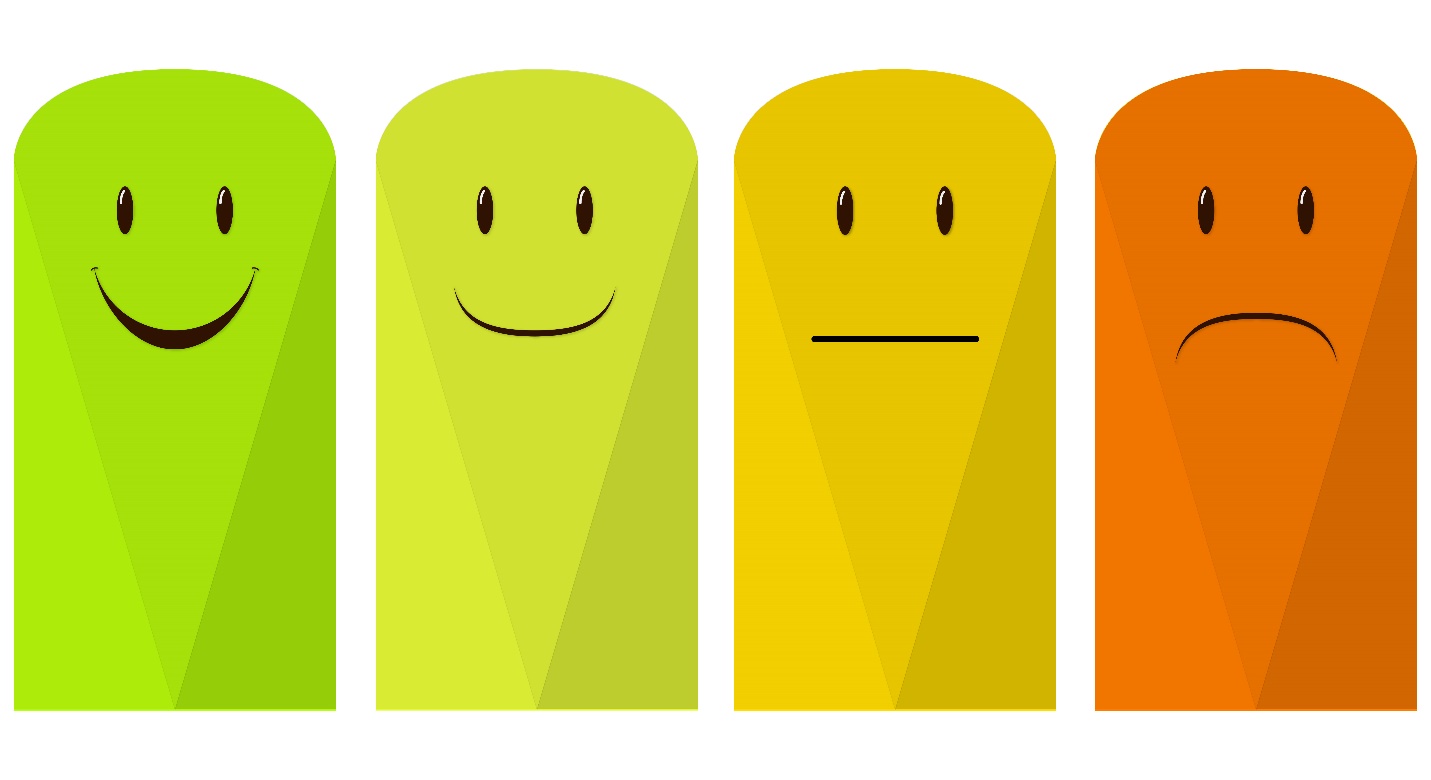 